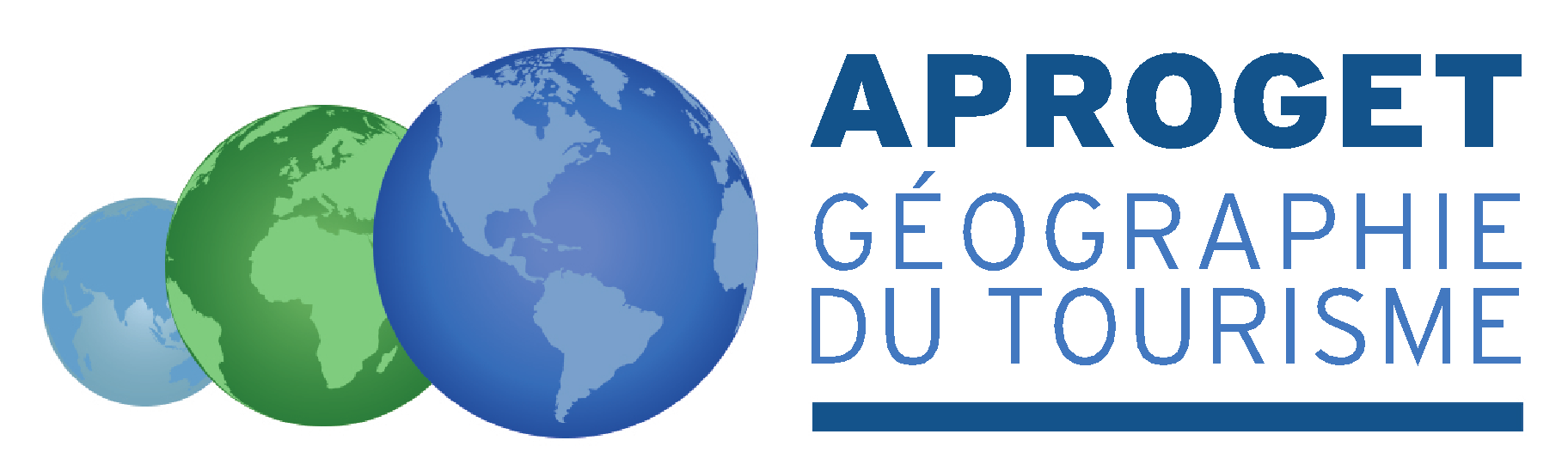 Programme des Universités d’été et de l’assemblée générale de l’APROGET30 juin-2 juillet 2023Vendredi 30 juin :16h00 : accueil des participants dans une brasserie près de la gare de Lille Europe. 18h00-20H00 : visite en « nocturne » du musée de la Piscine de Roubaix (gratuit)20H30 : repas dans le centre de Lille.Le trajet Lille-Roubaix se fera en tram (billets pris en charge par l’APROGET)Samedi 1er juillet : 9H00 : Accueil des participants à la Maison des Associations 27 rue Jean Bart à Lille.9H30-12H30 : Assemblée Générale de l’APROGET (voir convocation jointe).12H30-14H00 : Repas dans une brasserie proche de la Maison des Associations (offert par l’APROGET)14H00-17H00 : Rencontres de l’APROGET.Intervention de l’Agence d’attractivité Hello Lille. Conférence de Thomas Deguffroy, IA-IPR, sur le thème de « Lille, tourisme et métropole »19h30 : Repas dans le vieux Lille suivi d’une visite du vieux Lille en nocturne.Dimanche 2 juillet :9H00-12HOO : Ateliers pédagogiques sur « Métropoles et imaginaires » en partant de l’exemple de Lille.12H00 : Clôture des universités d’été.NB : les inscriptions se font par voie numérique via https://docs.google.com/forms/d/e/1FAIpQLSdWT-XOeUq5blkNXBJfAp3Cj0tFO9Yvly1d7QK8YEPNq4F3Sw/viewform?usp=pp_urlL’Aproget se charge de l’organisation de ces 3 jours et proposera un programme de visites en parallèle des réunions pour les accompagnants. Les participants s’occuperont de réserver par eux-mêmes leur hébergement.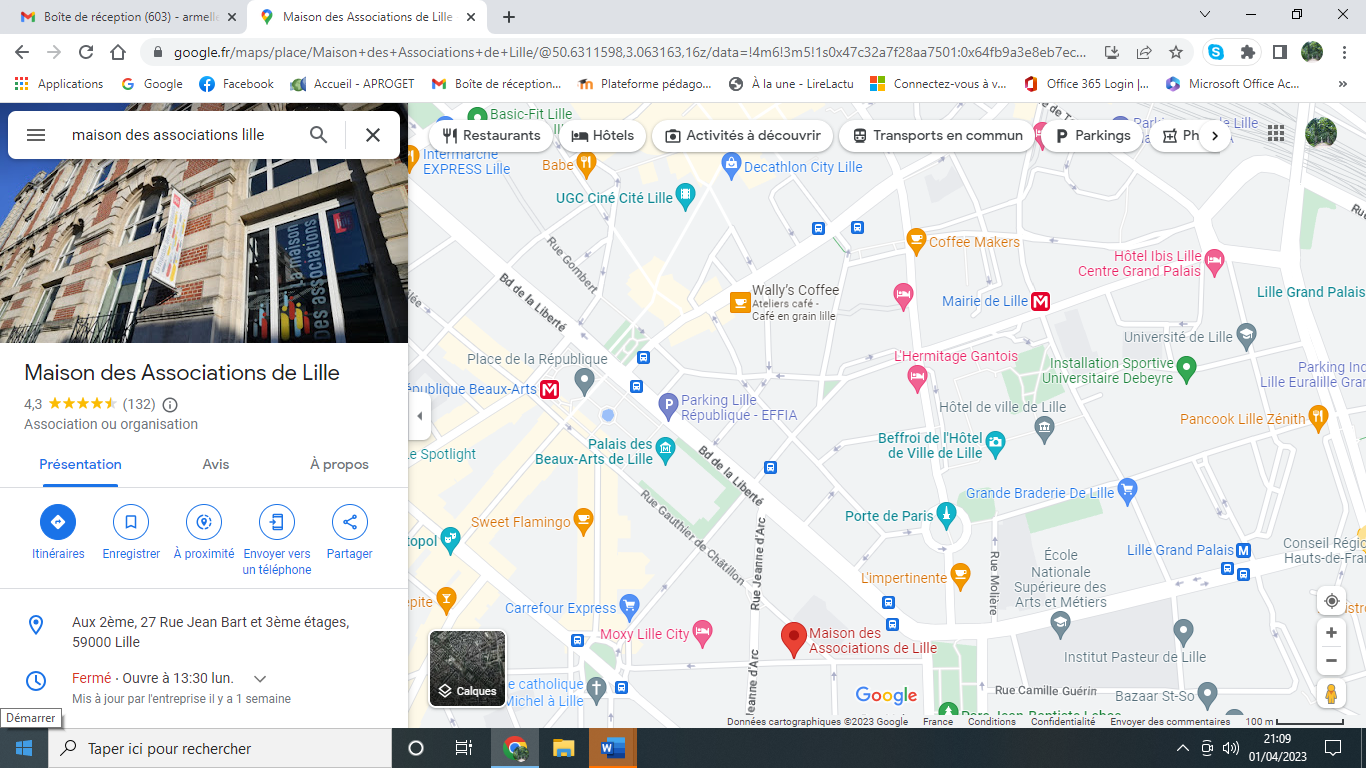 